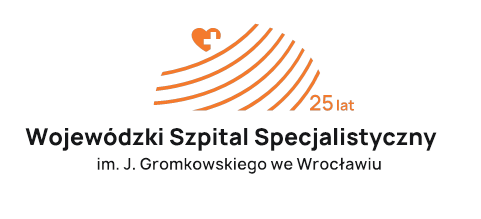 			Załącznik Nr 4Wykaz osóbSkładając ofertę w postępowaniu o udzielnie zamówienia publicznego na znak postępowania: 275/24/AZ-„Prowadzenie bieżącej konserwacji i napraw urządzeń dźwigowych w obiektach Wojewódzkiego Szpitala Specjalistycznego im J. Gromkowskiego we Wrocławiu”, przedstawiam poniżej wykaz osób, skierowanych przez Wykonawcę do realizacji zamówienia, w szczególności odpowiedzialnych za świadczenie usług, wraz z informacjami na temat ich kwalifikacji zawodowych, uprawnień, doświadczenia i wykształcenia niezbędnych do wykonania zamówienia. Oświadczamy, że wskazane powyżej osoby posiadają wymagane prawem uprawnienia 
do wykonywania czynności w zakresie wyżej określonym......................., dn.......................... 	   …………………………………		                                                                     (podpis osoby uprawnionej do składania                                                                                       oświadczeń  woli w imieniu WykonawcyLp.Imię i Nazwisko / Nazwa podmiotuKwalifikacje zawodowe /  uprawnienia/ doświadczenie / wykształcenie ze wskazaniem nr uprawnieńFunkcja 
w realizacji zamówienia / zakres wykonywanych czynności